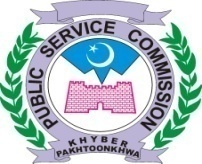 INTERVIEW PROGRAMME FOR THE MONTH OF APRIL, 2020PANEL – IPANEL – IIPANEL –IIIPANEL – IVDIRECTOR RECRUITMENTApril, 2020April, 2020April, 2020April, 2020April, 2020Post(s)Advt. No.CandidatesDealing Supdt / AssistantMTWTHF--12-(87) Civil Judges-Cum-Judicial magistrates/ Alaqa Qazi (BPS-18)01/2019,03/2019, 07/2019,12 dailyTotal=24 Naqash NisarMTWTHF----3(34) Assistant Public Prosecutors in Directorate of Prosecution. (BPS-17) Home & Tribal Affairs Department.08/2019.Sr.10 (a,b,c,d)12 daily07 on FridayTotal=209Atlas Khan/ Sajjad678910(34) Assistant Public Prosecutors in Directorate of Prosecution. (BPS-17) Home & Tribal Affairs Department.08/2019.Sr.10 (a,b,c,d)12 daily07 on FridayTotal=209Atlas Khan/ Sajjad1314151617(34) Assistant Public Prosecutors in Directorate of Prosecution. (BPS-17) Home & Tribal Affairs Department.08/2019.Sr.10 (a,b,c,d)12 daily07 on FridayTotal=209Atlas Khan/ Sajjad2021222324(34) Assistant Public Prosecutors in Directorate of Prosecution. (BPS-17) Home & Tribal Affairs Department.08/2019.Sr.10 (a,b,c,d)12 daily07 on FridayTotal=209Atlas Khan/ Sajjad27282930-(34) Assistant Public Prosecutors in Directorate of Prosecution. (BPS-17) Home & Tribal Affairs Department.08/2019.Sr.10 (a,b,c,d)12 daily07 on FridayTotal=209Atlas Khan/ SajjadMTWTHF--123(02) Male Assistant Professors Economics (BPS-18). In Higher Education Department.08/2018.Sr.17 (v)10 daily05 on FridayTotal=25Noor Muhmmad/ Sajida6----(02) Male Assistant Professors History Cum Civics (BPS-18). In Higher Education Department.08/2018.Sr.17 (vii)12 in allNoor Muhmmad/ Sajida-78910(04) Male Assistant Professors Health & Physical Education (BPS-18). In Higher Education Department.08/2018.Sr.17 (viii)10 daily05 on FridayTotal=35Noor Muhmmad/ Sajida13----(02) Male Assistant Professors Pak Studies (BPS-18). In Higher Education Department.08/2018.Sr.17 (xiii)12 in allNoor Muhmmad/ Sajida-1415--(04) Assistant Directors (BPS-17) in Local Govt. Election and Rural Dev. Department.03/2018Sr. 14910 dailyTotal=20Noor Muhmmad/  Javed---16-(01) Male Assistant Professors Statistics (BPS-18). In Higher Education Department.08/2018.Sr.17 (xvii)10 in allNoor Muhmmad/ Sajida----17(01) Male Assistant Professors Pashto (BPS-18). In Higher Education Department.08/2018.Sr.17 (xvi)06 in allNoor Muhmmad/ Sajida20----(01) Male Assistant Professor Geography (BPS-18). In Higher Education Department.08/2018.Sr.17 (xi)10 in allNoor Muhmmad/ Sajida-21---(01) Male Assistant Professor Law (BPS-18). In Higher Education Department.08/2018.Sr.17 (x)09 in allNoor Muhmmad/ Sajida--222324(01) Female Librarian in Directorate General of Commerce Education & Management Sciences. (BPS-17)02/2019.Sr.2910 daily04 on FridayTotal=24Noor Muhmmad/ Sajida2728---(02) Male Assistant Professors Political Science (BPS-18). In Higher Education Department.08/2018.Sr.17 (xv)11 dailyTotal=23Noor Muhmmad/ Sajida--2930-(01) Female Director Physical Education in Directorate General of Commerce Education and Management Sciences. (BPS-17)02/2019.Sr.2808 dailyTotal=16Noor Muhmmad/ SajidaMTWTHF--123(08) Assistant District Attorneys (BPS-17) in Law Parliamentary Affairs and Human Rights Department.08/2019.Sr.1110 daily07 on Friday Total=47Noor Muhmmad/ Taimur67---(08) Assistant District Attorneys (BPS-17) in Law Parliamentary Affairs and Human Rights Department.08/2019.Sr.1110 daily07 on Friday Total=47Noor Muhmmad/ Taimur--8-(01) Law Drafter (BPS-16) in Khyber Pakhtunkhwa Service Tribunal.08/2018.Sr.3105 in allAslam Mir/ Mutiullah---9-(02) Assistant Data Base Administrator (BPS-16) in Excise, Taxation & Narcotics Control Department08/2018. Sr. 1010 in allNoor Muhmmad/  Javed----10(01) Accounts Officer in Commissionerate of Mines Labour Welfare.(B-17)02/2019,Sr. 3305 in allAslam Mir/ Anwar131415--(05) Assistant Engineer / SDO (Civil) (BPS-17) in Public Health Engineering Department.08/2018. Sr. 4910 dailyTotal=30Rizwanullah/Iqtidar2021---(04) Audit & Accounts Assistant. (BPS-14) in Excise, Taxation & Narcotics Control Department08/2018. Sr. 1110 daily Total=21Noor Muhmmad/  Javed--222324(05) Assistant Directors (IT) (BPS-17) in Establishment Department. 09/2019. Sr. 0610 daily07 on FridayTotal=27Atlas Khan/ Sajjad27282930-(07) Assistant Engineers Civil/SDO (BPS -17) in Public Health Engineering Department.08/2019. Sr. 1210 dailyTotal=41Rizwanullah/IqtidarApril, 2020April, 2020April, 2020April, 2020April, 2020Post(s)Advt. No.Advt. No.CandidatesCandidatesDealing Supdt / AssistantMTWTHF--123(08) Research Officers / Farm Managers (BPS-17) In Livestock & Dairy Development (Research Wing)(08) Research Officers / Farm Managers (BPS-17) In Livestock & Dairy Development (Research Wing)09/2019. Sr. 0109/2019. Sr. 0110 daily04 on FridayTotal=44Noor Muhammad/Naumana67---(08) Research Officers / Farm Managers (BPS-17) In Livestock & Dairy Development (Research Wing)(08) Research Officers / Farm Managers (BPS-17) In Livestock & Dairy Development (Research Wing)09/2019. Sr. 0109/2019. Sr. 0110 daily04 on FridayTotal=44Noor Muhammad/Naumana--89-(03) Assistant Network Administrator (BPS-16) in Home & Tribal Affairs Department.(03) Assistant Network Administrator (BPS-16) in Home & Tribal Affairs Department.08/2018. Sr. 2508/2018. Sr. 2510 dailyTotal=19Atlas Khan/Sajjad----10(01) Professor Anatomy In Gajju Khan Medical College  Swabi. (Leftover) (BPS-20)(01) Professor Anatomy In Gajju Khan Medical College  Swabi. (Leftover) (BPS-20)10/2019. Sr. 4810/2019. Sr. 4801 in all Tanveer Musharaf/Nasir Fareed----10(01) Assistant Professor Anatomy In Saidu Group Of Teaching Hospital Swat. (BPS-18)   (01) Assistant Professor Anatomy In Saidu Group Of Teaching Hospital Swat. (BPS-18)   10/2019. Sr. 5110/2019. Sr. 5107 in all Tanveer Musharaf/Nasir Fareed13----(07) Dental Surgeon (BPS-17) (Minority and Disable Quota) (Leftover) in Health Department(07) Dental Surgeon (BPS-17) (Minority and Disable Quota) (Leftover) in Health Department09/2019.Sr.08 (a,b)09/2019.Sr.08 (a,b)10 in allTanveer Musharaf/Shoaib-14---(47) District Specialists. (BPS-18)  Anaesthetistis in Health Department(47) District Specialists. (BPS-18)  Anaesthetistis in Health Department10/2019. Sr. 4510/2019. Sr. 4506 in allTanveer Musharaf/Shoaib-14---(01) Senior Registrars. (BPS-18) Anaesthesia in Saidu Group Of Teaching Hospital/ Saidu Medical College Swat(01) Senior Registrars. (BPS-18) Anaesthesia in Saidu Group Of Teaching Hospital/ Saidu Medical College Swat10/2019. Sr. 4610/2019. Sr. 4602 in allTanveer Musharaf/Shoaib-14---(01) Senior Registrar Anaesthesia (Leftover) In Saidu Medical College Swat. (BPS-18)(01) Senior Registrar Anaesthesia (Leftover) In Saidu Medical College Swat. (BPS-18)10/2019. Sr. 5310/2019. Sr. 5301 in allTanveer Musharaf/Shoaib-14---(03) Consultants, Anaesthetistis, (BPS-18) In Sheikh Khalifa Bin Zayed Model Hospital (Accident & Emergency) Saidu Teaching Hospital Swat.(03) Consultants, Anaesthetistis, (BPS-18) In Sheikh Khalifa Bin Zayed Model Hospital (Accident & Emergency) Saidu Teaching Hospital Swat.09/2019. Sr. 1109/2019. Sr. 1101 in allTanveer Musharaf/Shoaib--15--(38) District Specialists. (BPS-18)   Radiologists in Health Department.(38) District Specialists. (BPS-18)   Radiologists in Health Department.10/2019. Sr. 4510/2019. Sr. 4506 in allTanveer Musharaf/Shoaib--15--(01) Senior Registrars. (BPS-18) Radiology in Saidu Group Of Teaching Hospital/ Saidu Medical College Swat.(01) Senior Registrars. (BPS-18) Radiology in Saidu Group Of Teaching Hospital/ Saidu Medical College Swat.10/2019. Sr. 4610/2019. Sr. 4602 in allTanveer Musharaf/Shoaib--15--(02) Consultants, Radiolosgist, (BPS-18) In Sheikh Khalifa Bin Zayed Model Hospital (Accident & Emergency) Saidu Teaching Hospital Swat.(02) Consultants, Radiolosgist, (BPS-18) In Sheikh Khalifa Bin Zayed Model Hospital (Accident & Emergency) Saidu Teaching Hospital Swat.09/2019. Sr. 1109/2019. Sr. 1102 in allTanveer Musharaf/Shoaib---16-(19) District Specialists. (BPS-18)  Psychiatrists in Health Department.(19) District Specialists. (BPS-18)  Psychiatrists in Health Department.10/2019. Sr. 4510/2019. Sr. 4510 in allTanveer Musharaf/Shoaib----17(01) Professor Surgery In Saidu Group Of Teaching Hospital/ Saidu Medical College Swat. (Leftover) (BPS-20)(01) Professor Surgery In Saidu Group Of Teaching Hospital/ Saidu Medical College Swat. (Leftover) (BPS-20)10/2019. Sr. 6710/2019. Sr. 6701 in allTanveer Musharaf/Nasir Fareed----17(01) Associate Professor Surgery In Saidu Group Of Teaching Hospital/ Saidu Medical College Swat. (Leftover) (BPS-19)(01) Associate Professor Surgery In Saidu Group Of Teaching Hospital/ Saidu Medical College Swat. (Leftover) (BPS-19)10/2019. Sr. 6810/2019. Sr. 6803 in allTanveer Musharaf/Nasir Fareed20----(08) District Specialists. (BPS-18) Skin in Health Department.(08) District Specialists. (BPS-18) Skin in Health Department.10/2019. Sr. 4510/2019. Sr. 4506 in allTanveer Musharaf/Shoaib20----(01) Consultants (BPS-18) Cardiologist In Nawaz Sharif Kidney Hospital Manglor Swat.(01) Consultants (BPS-18) Cardiologist In Nawaz Sharif Kidney Hospital Manglor Swat.09/2019. Sr. 1409/2019. Sr. 1402 in allTanveer Musharaf/Shoaib20----(01) Consultants (BPS-18) Physician In Nawaz Sharif Kidney Hospital Manglor Swat.(01) Consultants (BPS-18) Physician In Nawaz Sharif Kidney Hospital Manglor Swat.09/2019. Sr. 1409/2019. Sr. 1402 in allTanveer Musharaf/Shoaib-21---(14) District Specialists. (BPS-18)   Nephrologists in Health Department.(14) District Specialists. (BPS-18)   Nephrologists in Health Department.10/2019. Sr. 4510/2019. Sr. 4506 in allTanveer Musharaf/Shoaib-21---(01) Senior Registrar (BPS-18) (Leftover)  Nephrology  for DHQ And W&C/LM Teaching Hospitals Kohat.(01) Senior Registrar (BPS-18) (Leftover)  Nephrology  for DHQ And W&C/LM Teaching Hospitals Kohat.09/2019. Sr. 1209/2019. Sr. 1203 in allTanveer Musharaf/Shoaib-21---(02) Consultants (BPS-18) Nephrologists In Nawaz Sharif Kidney Hospital Manglor Swat.(02) Consultants (BPS-18) Nephrologists In Nawaz Sharif Kidney Hospital Manglor Swat.09/2019. Sr. 1409/2019. Sr. 1402 in allTanveer Musharaf/Shoaib--22--(01) Senior Registrar (BPS-18)   Gastroenterology In Saidu Group Of Teaching Hospital/ Saidu Medical College Swat.(01) Senior Registrar (BPS-18)   Gastroenterology In Saidu Group Of Teaching Hospital/ Saidu Medical College Swat.09/2019. Sr. 1309/2019. Sr. 1306 in allTanveer Musharaf/Shoaib--22--(01) Consultants, Pathologist, (BPS-18) In Sheikh Khalifa Bin Zayed Model Hospital (Accident & Emergency) Saidu Teaching Hospital Swat.(01) Consultants, Pathologist, (BPS-18) In Sheikh Khalifa Bin Zayed Model Hospital (Accident & Emergency) Saidu Teaching Hospital Swat.09/2019. Sr. 1109/2019. Sr. 1102 in allTanveer Musharaf/Shoaib--22--(01) Senior Registrar (BPS-18) (Leftover) Pathology for DHQ And W&C/LM Teaching Hospitals Kohat.(01) Senior Registrar (BPS-18) (Leftover) Pathology for DHQ And W&C/LM Teaching Hospitals Kohat.09/2019. Sr. 1209/2019. Sr. 1202 in allTanveer Musharaf/Shoaib---23-(01) Assistant Professor Nephrology in Saidu Medical College Swat.    (Leftover) (BPS-18)(01) Assistant Professor Nephrology in Saidu Medical College Swat.    (Leftover) (BPS-18)10/2019. Sr. 6410/2019. Sr. 6404 in allTanveer Musharaf/Nasir Fareed---23-(01) Associate Professor Neurology In Saidu Medical College Swat. (Leftover) (BPS-19)(01) Associate Professor Neurology In Saidu Medical College Swat. (Leftover) (BPS-19)10/2019. Sr. 6310/2019. Sr. 6301 in allTanveer Musharaf/Nasir Fareed---23-(01) Assistant Professor Haematology In Saidu Medical College Swat. (Leftover) (BPS-18)(01) Assistant Professor Haematology In Saidu Medical College Swat. (Leftover) (BPS-18)10/2019. Sr. 6210/2019. Sr. 6203 in allTanveer Musharaf/Nasir Fareed----24(01) Assistant Professor Cardiothoracic In Saidu Medical College Swat. (Leftover) (BPS-18)(01) Assistant Professor Cardiothoracic In Saidu Medical College Swat. (Leftover) (BPS-18)10/2019. Sr. 6110/2019. Sr. 6102 in allTanveer Musharaf/Nasir Fareed----24(01) Assistant Professor Medical Education In Saidu Medical College Swat. (Leftover) (BPS-18)(01) Assistant Professor Medical Education In Saidu Medical College Swat. (Leftover) (BPS-18)10/2019. Sr. 6010/2019. Sr. 6004 in allTanveer Musharaf/Nasir Fareed----24(01) Associate Professor Chemical Pathology In Saidu Medical College Swat. (Leftover) (BPS-19) (01) Associate Professor Chemical Pathology In Saidu Medical College Swat. (Leftover) (BPS-19) 10/2019. Sr. 5610/2019. Sr. 5601 in allTanveer Musharaf/Nasir Fareed----24(01) Associate Professor Psychiatry In Saidu Medical College Swat. (Leftover) (BPS-19)(01) Associate Professor Psychiatry In Saidu Medical College Swat. (Leftover) (BPS-19)10/2019. Sr. 5510/2019. Sr. 5501 in allTanveer Musharaf/Nasir Fareed27----(01) Assistant Professor Biochemistry In Gajju Khan Medical College Swabi. (Leftover) (BPS-18)    (01) Assistant Professor Biochemistry In Gajju Khan Medical College Swabi. (Leftover) (BPS-18)    10/2019. Sr. 4910/2019. Sr. 4904 in allTanveer Musharaf/Nasir Fareed27----(01) Assistant Professor Physiology In Gajju Khan Medical College Swabi. (Leftover) (BPS-18)(01) Assistant Professor Physiology In Gajju Khan Medical College Swabi. (Leftover) (BPS-18)10/2019. Sr. 5010/2019. Sr. 5005 in allTanveer Musharaf/Nasir Fareed